COUNTY OF ALAMEDAQuestions & AnswerstoRFP No. 901805forCountywide Project Stabilization/Community Benefits Agreement Administration and Labor Compliance Monitoring ServicesNetworking/Bidders Conferences Held on June 12, 2019Alameda County is committed to reducing environmental impacts across our entire supply chain. 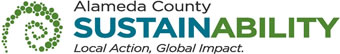 If printing this document, please print only what you need, print double-sided, and use recycled-content paper.Are bidders limited to the “roles” listed in the bid form or can the bid form be modify?No, Bidders are not limited to the roles in the bid form Are bidders permitted to alter the “number of hours” listed in the bid form?No, Bidders may not alter the hours listed in the bid form.Attendees List The following participants attended the Networking/Bidders Conference:EXHIBIT C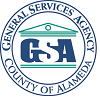 VENDOR BID LISTRFP No. 901805 – Countywide Project Stabilization/Community Benefits Agreement Administration and Labor Compliance Monitoring ServicesBelow is the Vendor Bid List for this project consisting of vendors who have been issued a copy of this RFP.  This Vendor Bid List is being provided for informational purposes to assist bidders in making contact with other businesses as needed to develop local small and emerging business subcontracting relationships to meet the requirements of the Small Local Emerging Business (SLEB) Program: http://www.acgov.org/gsa/departments/purchasing/policy/slebpref.htm. This County of Alameda, General Services Agency (GSA), RFP Questions & Answers (Q&A) has been electronically issued to potential bidders via e-mail.  E-mail addresses used are those in the County’s Small Local Emerging Business (SLEB) Vendor Database or from other sources.  If you have registered or are certified as a SLEB, please ensure that the complete and accurate e-mail address is noted and kept updated in the SLEB Vendor Database.  This RFQ Q&A will also be posted on the GSA Contracting Opportunities website located at http://acgov.org/gsa_app/gsa/purchasing/bid_content/contractopportunities.jspCompany Name / AddressRepresentativeContact Information1.Lowe Consulting Group 675 Hegenberger 
Oakland, California 94621Andrea Lowe or Jeremy McCantsPhone:  510-917-1930 or 678-416-90451.Lowe Consulting Group 675 Hegenberger 
Oakland, California 94621Andrea Lowe or Jeremy McCantsE-Mail: alowe@lowecg.com or jmccants@lowecg.com1.Lowe Consulting Group 675 Hegenberger 
Oakland, California 94621Andrea Lowe or Jeremy McCantsPrime Contractor: Yes1.Lowe Consulting Group 675 Hegenberger 
Oakland, California 94621Andrea Lowe or Jeremy McCantsSubcontractor: N/A1.Lowe Consulting Group 675 Hegenberger 
Oakland, California 94621Andrea Lowe or Jeremy McCantsCertified SLEB: Yes2.Davillier-Sloan, Inc1632 12th StreetOakland, CA 94607Jake Sloan or Kitty CreechPhone:  510-835-76032.Davillier-Sloan, Inc1632 12th StreetOakland, CA 94607Jake Sloan or Kitty CreechE-Mail: jakeloan@aol.com or Kitty@davillier-sloan.com2.Davillier-Sloan, Inc1632 12th StreetOakland, CA 94607Jake Sloan or Kitty CreechPrime Contractor: Yes2.Davillier-Sloan, Inc1632 12th StreetOakland, CA 94607Jake Sloan or Kitty CreechSubcontractor: N/A2.Davillier-Sloan, Inc1632 12th StreetOakland, CA 94607Jake Sloan or Kitty CreechCertified SLEB: YesRFP No. 901805-PS/CBA Administration and Labor Compliance Monitoring ServicesRFP No. 901805-PS/CBA Administration and Labor Compliance Monitoring ServicesRFP No. 901805-PS/CBA Administration and Labor Compliance Monitoring ServicesRFP No. 901805-PS/CBA Administration and Labor Compliance Monitoring ServicesRFP No. 901805-PS/CBA Administration and Labor Compliance Monitoring ServicesRFP No. 901805-PS/CBA Administration and Labor Compliance Monitoring ServicesRFP No. 901805-PS/CBA Administration and Labor Compliance Monitoring ServicesBusinessContactPhoneAddressCityZipEmail  A Squared Ventures, Inc.Priscilla Mars( 510 ) 986-1100333 Hegenberger Road, Ste 750OAKLAND94621-9460pmars@a2ventures.com  D. Moore ConsultingDebra Moore( 510 ) 673-83003706 Elston AvenueOAKLAND94602-info@dmooreconsulting.com  Davillier-SloanJake Davillier-Sloan( 510 ) 835-76031630 12th StreetOAKLAND94607-jake@davillier-sloan.com  EHS Compliance Services, Inc.Kahlilah Guyah( 786 ) 258-18183744 Bairn CourtPLEASANTON94588-kguyah@ehscsi.com  Enomik Business GroupKimone Gooden( 408 ) 406-877580 Swan Way, Suite 275-COAKLAND94621-kgooden@enomik.com  L. Luster & AssociatesLaura Luster( 510 ) 282-7769212 9th Street, Suite 309OAKLAND94607-laura@llusterassociates.com  Lee L Davis and AssociatesLee Davis( 510 ) 390-63723018 Rawson StreetOAKLAND94619-leedavis222@aol.com  Mason Tillman Associated LtdEleanor Ramsey( 510 ) 835-90121999 Harrison Street, Suite 1440OAKLAND94612-eramsey@mtaltd.com  VSCE IncJesus Vargas( 510 ) 835-50011610 Harrison Street, Suite E-WestOAKLAND94612-jvargas@vsceinc.com